Name: ___________________________________________				Date: ________Honors English 12 										Period: _______beowulf1.1.12.D: Demonstrate comprehension / understanding before reading, during reading, and after reading on a variety of grade level texts to support understanding of a variety of literary works from different cultures and literary movements. 
1.2.12.A: Evaluate and critique text organization and content to determine the author’s purpose and effectiveness according to the theses, accuracy, thoroughness, logic, and reasoning
1.3.12.C: Analyze the effectiveness of literary elements used by authors in various genres.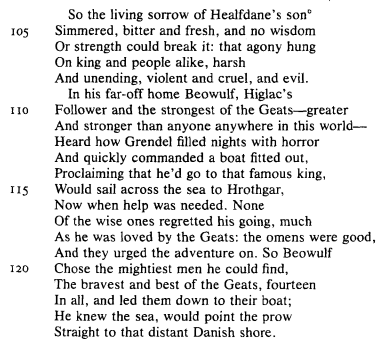 Summarize the important information in the opening passage about Beowulf (Lines 104 – 141).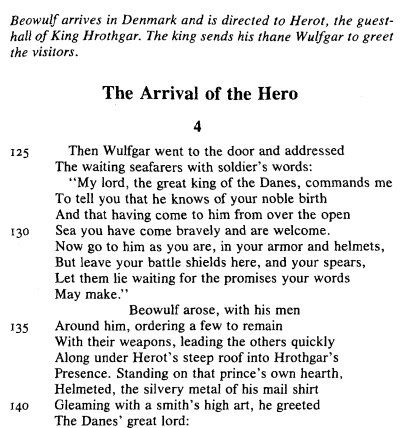 Lines 110-111:  The Beowulf Poet uses exaggeration (hyperbole) to help emphasize Beowulf’s heroism and to give a strong first impression of Beowulf.  What effect does this kind of exaggeration have on epic poetry? (p. 16) What are your first impressions of Beowulf, based on his opening address to Hrothgar?Line 7:  What does the poet mean by “Light and life fleeing together”?Lines 32-34:  Beowulf insists on fighting Grendel without weapons.  Why do you think this is so important to him?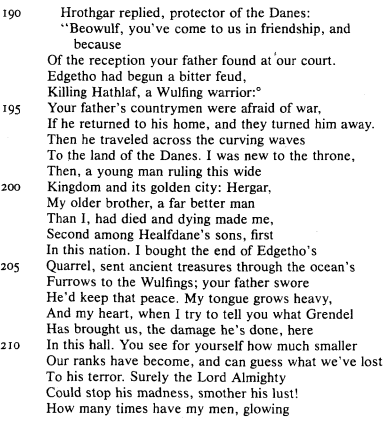 Lines 191 – 206:  What service did Hrothgar perform for Beowulf’s father?Lines 210 -221: Hrothgar’s account of the damage Grendel has done provides many examples of alliteration.  Locate lines that contain the repetition of an initial consonant sound.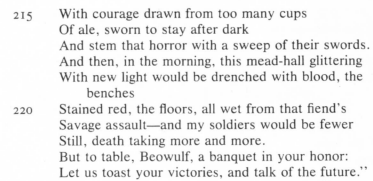 